GMINA KODRĄB
realizuje projekt dofinansowany
z Funduszy Europejskich
„CYFROWA GMINA”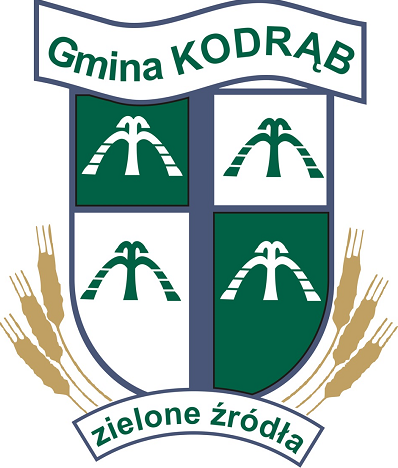 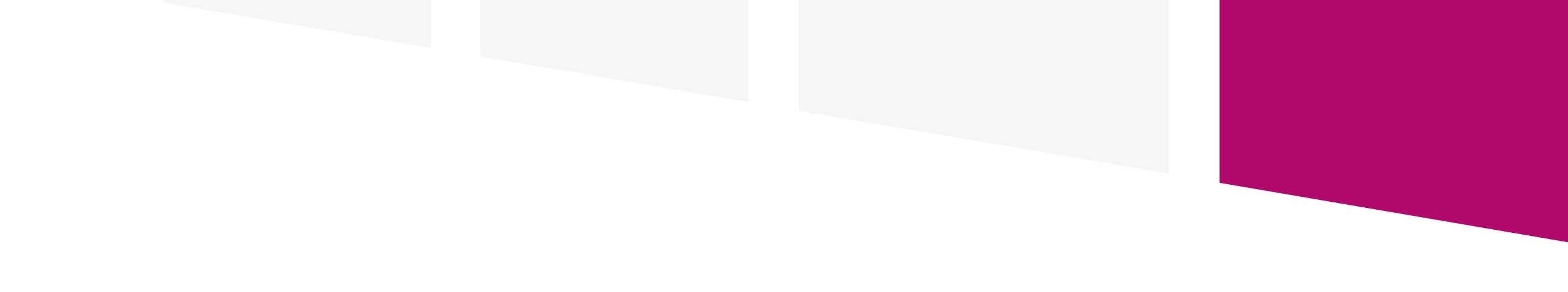 Celem projektu jest zwiększenie potencjału cyfrowego Gminy Kodrąb, zdolności dostosowania najnowszych technologii cyfrowych, systemu pracy zdalnej 
oraz rozbudowanie infrastruktury przetwarzania 
i dostarczania usług cyfrowych.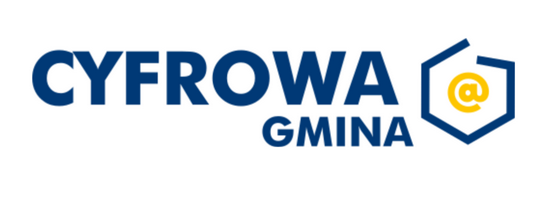 Dofinansowanie projektu z UE: 135.580,00 zł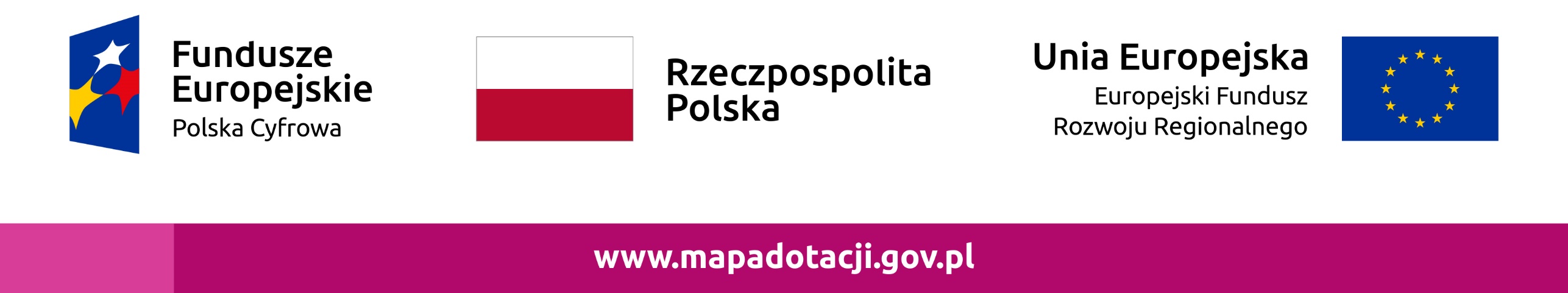 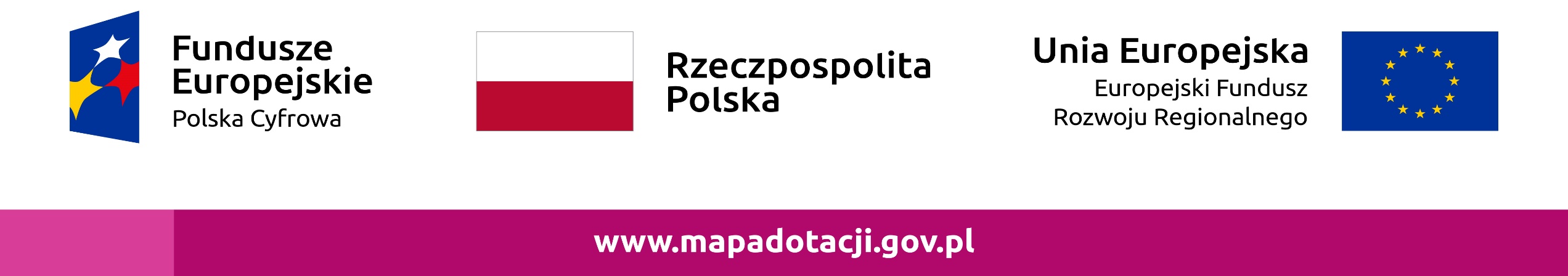 